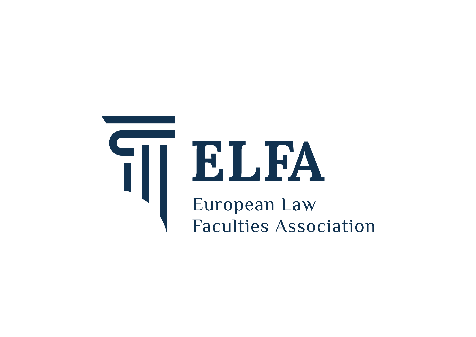 REGISTRATION DETAILSCONFERENCE MEALS (1 person included in Conference fee)REGISTRATION FEE Important: One delegate of each ELFA Member Faculty is not required to pay the registration fee, on the condition that the member faculty has already paid annual membership fees. For each additional delegate of an ELFA member, the registration fee is fixed at € 150,-For Non ELFA Members the fee is € 210,-PAYMENT: Registration will not be valid until the required fee has been received. Payments can only be made in Euro. The ELFA Bank details are:Please indicate your name clearly on all money transfers, and email a scanned proof of transfer (if possible) to: elfa.agm@gmail.comCANCELLATION: In case of cancellation the total fee minus handling charges will be refunded, provided a written request is received by ELFA before 17 March 2023. Please return this form by 17 MARCH 2023 sending it BY EMAIL to: elfa.agm@gmail.com Title and NameUniversity or InstitutionPositionAddressPostal Code and CityCountryE-mailTelephoneYes, I will attend the reception on Wednesday 12 April 2023Yes, I will attend the reception on Wednesday 12 April 2023Yes, I will attend the official Conference dinner on Thursday 13 April 2023Yes, I will attend the official Conference dinner on Thursday 13 April 2023Yes, I will attend the lunch on Friday 14 April 2023Yes, I will attend the lunch on Friday 14 April 2023Special dietary requirements (please specify vegetarian or other restrictions):Special dietary requirements (please specify vegetarian or other restrictions):Number of person(s)First Delegate from an ELFA Member:Free FREEAdditional Delegate(s) from an ELFA Member:€ 150,-  for Each PersonDelegate from a Non ELFA Member: € 210,-  for Each Person Accompanying PersonOfficial Dinner 13 April: € 100TOTAL AMOUNT: TOTAL AMOUNT: TOTAL AMOUNT: Please send me an invoice if more than one delegate attendingBankBNP PARIBAS FORTISAddressVital Decosterstraat 42, B 3000, Leuven, BelgiumIBANBE03 2300 1895 0584 BIC / SWIFT CodeGEBABEBBHolderEUROPEAN LAW FACULTIES ASSOCIATION (ELFA)Tiensestraat 41, B 3000 – Leuven (Belgium)Tax Identification Number (BE): 206/5893/1271 RSIN - Legal Entity or Partnership Identification Number (NL): 819322350